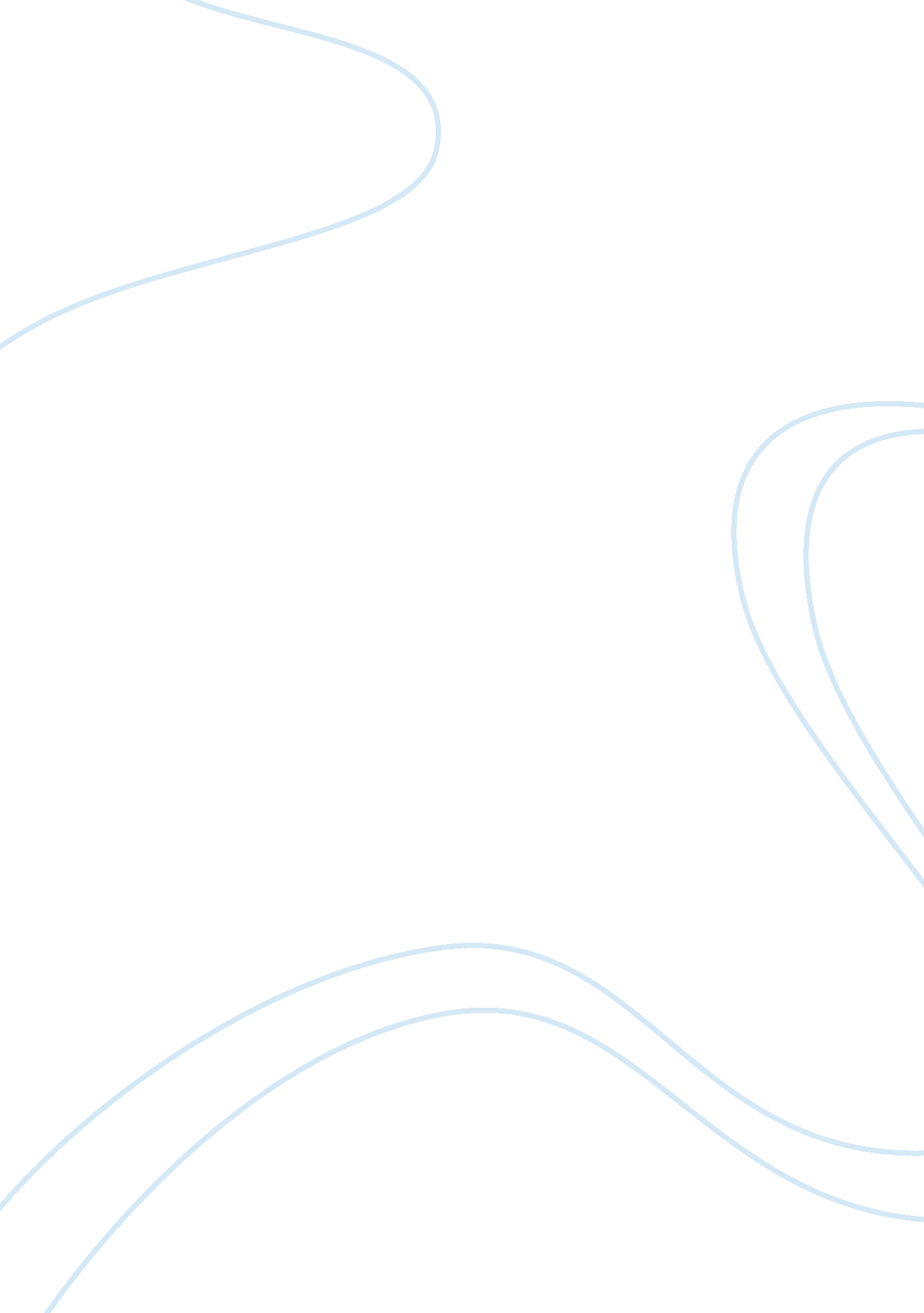 Syllabus for cmp assignment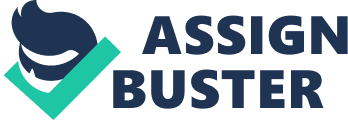 Throughout this course the students will develop and build their analytical and problem solving skills. Specific topics covered include: network architectures, topologies, media and devices, protocols, and servers and security. COURSE OBJECTIVES After completing this course, you should be able to: Describe the different types of networks and architectures. Explain the need for standards organizations and network models. Assess the characteristics of a physical and logical topology. Identify the functionality of various types of network media and devices. Discuss the role of low and high level data communication protocols. Evaluate the functions of various types f network servers and services. Apply the common types of management techniques and tools to monitor and troubleshoot the network. Analyze the concepts needed for security and where it should be applied to minimize exposure on a network. COURSE MATERIALS You will need the following materials to do the work of the course. The required textbook is available from the College’s textbook supplier, MBPS Direct. Required Textbook Carline, P. , Faulkner, C. , FitzGerald, J. , Dennis, A. , Growth, D. Sandier, T. , and Miller, F. (2013). Networking Basics, (2nd De. ). New York: John Wiley & Sons. ISBN-131 978-1 118077801 Student Companion Site COURSE STRUCTURE Network Technologies is a three-credit, online course, consisting of five (5) assignment modules. Each assignment module includes learning objectives, study materials, and activities. Module titles are listed below. Module 1: Network Concepts Module 2: Network Infrastructure Module 3: Network protocols Module 4: Communication Services Module 5: Monitoring and Protecting the Network Consult the course Calendar for assignment due dates. ASSESSMENT METHODS For your formal work in the course, you are required to participate in online concussion forums, complete written assignments, take quizzes, and complete a final project. See below for more details. Discussion Forums In addition to an unguarded “ Introductions” forum in module 1, Network Technologies requires you to participate in five (5) graded online discussion forums. Communication with the mentor and among fellow students is a critical component of online learning. Participation in online discussions involves two distinct assignments: an initial response to a posted question and subsequent comments on classmates’ responses. You will be evaluated both on the quality of your responses (I. . , your understanding of readings and concepts as demonstrated by well-articulated, critical thinking) and quantity of your participation (I. E. , the number of times you participate meaningfully in the assigned forums). Responses and comments should be properly proofread and edited, professional, and respectful. Meaningful participation in online discussions is relevant to the content, adds value, and advances the discussion. Comments such as “ l agree” and “ ditto” are not considered value-adding participation. Therefore, when you agree or disagree with a classmate, the reading or your mentor, state and support our agreement or disagreement. For posting guidelines and help with discussion forums, please see the Student Handbook located within the General Information page of the course Web site. Written Assignments You are required to complete four (4) written assignments. The written assignments are on a variety of topics associated with the course modules. The four written assignments consist of specific topics contained within the chapters from the textbook. Prepare your written assignments using whatever word processing program you have on your computer. Include your name at the top of the paper, as ell as the course name and code and the semester and year in which you are enrolled. Before submitting your first assignment, check with your mentor to determine whether your word processing software is compatible with your mentors software. If so, you can submit your work as you prepared it. If not, save your assignment as a rich-text (. RTF) file, using the Save As command of your software program. Rich text retains basic formatting and can be read by any other word processing program. For help regarding preparing and submitting assignments, see the Student Handbook located within the General Information page of the course Web tie. Quizzes There will be five graded quizzes for this course. The quizzes should be taken after you complete the reading assignments and online discussion for each module. There will be twenty-five (25) multiple choice questions on each of the quizzes, each worth 4 point. Each quiz will cover a particular module. Statement about Cheating You are on your honor not to cheat during the exam. Cheating means: Looking up any answer or part of an answer in an unauthorized textbook or on the Internet, or using any other source to find the answer. Copying and pasting or in any way copying responses or parts of responses from any other resource into your online test. This includes but is not limited to copying and pasting from other documents or spreadsheets, whether written by yourself or anyone else. Popularizing answers. Asking anyone else to assist you by whatever means available while you take the exam. Copying any part of the exam to share with other students. Telling your mentor that you need another attempt at the exam because your connection to the Internet was interrupted when that is not true. If there is evidence that you have cheated or popularized in your exam, the exam will be declared invalid, and you will fail the course. Anal Project There will be a final project due in place of a proctored midterm examination and an online final examination. GRADING AND EVALUATION Your grade in the course will be determined as follows: Online discussions (5)-? 25 percent Written assignments percent Quizzes (5)-? 25 percent Final project-? 22 percent All activities will receive a numerical grade of 0-100. You will receive a score of O for any work not submitted. Your final grade in the course will be a letter grade. Letter grade equivalents for numerical grades are as follows: 93-100 78-79 90-92 c 73-77 88-89 c- 70-72 83-87 D 60-69 80-82 Below 60 To receive credit for the course, you must earn a letter grade of C or better (for an area of study course) or D or better (for a neared of study course), based on the weighted average of all assigned course work (e. G. , exams, assignments, discussion postings, etc. ). STRATEGIES FOR SUCCESS First Steps to Success To succeed in this course, take the following first steps: Read carefully the entire Syllabus, making sure that all aspects of the course are clear to you and that you have all the materials required for the course. Take the time to read the entire Online Student Handbook. The Handbook answers many questions about how to proceed through the course, how to schedule exams, and how to get the most from your educational experience at Thomas Edison State College. Arrange to take your examination(s) by following the instructions in this Syllabus and the Online Student Handbook. Familiarize you resell with the learning management systems environment-? how to navigate it and what the various course areas contain. F you know what to expect as you navigate the course, you can better pace yourself and complete the work on time. If you are not familiar with Web-based learning be sure to review the recesses for posting responses online and submitting assignments before class begins. Study Tips Consider the following study tips for SUCCess: To stay on track throughout the course, begin each week by consulting the course Calendar. The Calendar provides an overview of the course and indicates due dates for submitting assignments, posting discussions, and scheduling and taking examinations. Check Announcements regularly for new course information. ACADEMIC INTEGRITY Students at Thomas Edison State College are expected to exhibit the highest level of academic citizenship. In particular, students are expected to read and allow all policies, procedures, and program information guidelines contained in publications; pursue their learning goals with honesty and integrity; demonstrate that they are progressing satisfactorily and in a timely fashion by meeting course deadlines and following outlined procedures; observe a code of mutual respect in dealing with mentors, staff, and other students; behave in a manner consistent with the standards and codes of the profession in which they are practicing; keep official records updated regarding changes in name, address, telephone number, or e-mail address; ND meet financial obligations in a timely manner. Students not practicing good academic citizenship may be subject to disciplinary action including suspension, dismissal, or financial holds on records. Academic Dishonesty Thomas Edison State College expects all of its students to approach their education with academic integrity-? the pursuit of scholarly activity free from fraud and deception. All mentors and administrative staff members at the College insist on strict standards of academic honesty in all courses. Academic dishonesty undermines this objective. Academic dishonesty can aka the following forms: Cheating Gaining or providing unauthorized access to examinations or using unauthorized materials during exam administration Submitting credentials that are false or altered in any way Popularizing (including copying and pasting from the Internet without using quotation marks and without acknowledging sources) Forgery, fabricating information or citations, or falsifying documents Submitting the work of another person in whole or in part as your own (including work obtained through document sharing sites, tutoring schools, term paper companies, or there sources) Submitting your own previously used assignments without prior permission from the mentor Facilitating acts of dishonesty by others (including making tests, papers, and other course assignments available to other students, either directly or through document sharing sites, tutoring schools, term paper companies, or other sources) Tampering with the academic work of other students Please refer to the Academic Code of Conduct Policy in the College Catalog and online at www. Test. Due. Plagiarism Using someone else’s work as your own is plagiarism. Thomas Edison State College takes a strong stance against plagiarism, and students found to be popularizing will be severely penalized. If you copy phrases, sentences, paragraphs, or whole documents word-for-word-? or if you paraphrase by changing a word here and there-? without identifying the author, or without identifying it as a direct quote, then you are popularizing. Please keep in mind that this type of identification applies to Internet sources as well as to print- based sources. Copying and pasting from the Internet, without using quotation marks and without acknowledging sources, constitutes plagiarism. For information about how to cite Internet sources, see Online Student Handbook > Academic Standards > “ Citing Sources. “) Accidentally copying the words and ideas of another writer does not excuse the charge of plagiarism. It is easy to jot down notes and ideas from many sources and then write your own paper without knowing which words are your own and which are someone else’s. It is more difficult to keep track of each and every source. However, the conscientious writer who wishes to avoid popularizing never fails to keep careful track Of sources. Always be aware that if you write without acknowledging the sources of your ideas, you run the risk of being charged with plagiarism. Clearly, plagiarism, no matter the degree of intent to deceive, defeats the purpose of education. If you plagiarism deliberately, you are not educating yourself, and you are wasting your time on courses meant to improve your skills. If you plagiarism through carelessness, you are deceiving yourself. For examples of unintentional plagiarism, advice on when to quote and when to paraphrase, and information about writing assistance and originality report checking, click the links provided below. Examples of Unintentional Plagiarism When to Quote and When to Paraphrase Writing Assistance at Smartening Originality Report Checking at Turning Disciple nary Process First-time incidents of academic dishonesty concerning plagiarism may reflect ignorance of appropriate citation requirements. Mentors will make a good faith effort to address all first-time offenses that occur in courses. In these cases, the mentor may impose sanctions that serve as a learning exercise for the offender. 